PEMERINTAH   KABUPATEN   MANGGARAI   BARAT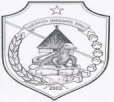 DINAS PERTANIAN  DAN   PERKEBUNAN  PEJABAT  PENGADAAN  BARANG / JASA     Jl.Daniel Daeng Nabit - Wae Bo, Telp/Fax. (0385) 41502 Labuan BajoNomor	:	881/PP DISTANBUN/IX/2014                                       Lampiran	: 	-Perihal	: 	 Pengumuman Pengadan Langsung Pekerjaan RJIT Wae Hapong Desa Sepang Kec. BolengKepada Yth. Direktur CV. Gorontalo LestariDi 		              Labuan Bajo	Memperhatikan Berita Acara Hasil Pengadaan Langsung BAHPL) nomor : 725/PP DISTANBUN/IX/2015 tanggal 12 September 2015 dan Surat Penetapan Penyedia Pelaksana Pekerjaan RJIT Wae Hapong Desa Sepang Kec. Boleng nomor : 804/PP DISTANBUN/IX/2015  tanggal 14 September 2015, maka bersama ini secara resmi di umumkan sebagai Penyedia Pengadaan Langsung sebagai berikut :Paket Pekerjaan 	: RJIT Wae Hapong Desa Sepang Kec. BolengNilai Total HPS		:  Rp 150.000.000,00c.    Nama Penyedia	: CV. Gorontalo Lestari, alamat : Gorontalo, Desa Gorontalo-Kec. Komodo-Kab. Manggarai BaratPenawaran Terkoreksi		: Rp 150.000.000,00	 Biaya hasil negosiasi 	: Rp 150.000.000,00NPWP				: 02.948.627.1-924.000Hasil evaluasi Penawaran	: Berdasarkan evaluasi yang dilakukan oleh Pejabat Pengadaan Dinas Pertanian dan Perkebunan Kab. Manggarai Barat, maka hasil evaluasi administrasi, teknis dan biaya sebagai berikut :Demikian pengumuman ini disampaikan untuk diketahui dan atas perhatiannya disampaikan terima kasih.                                                                            Labuan Bajo, 15 September 2015Pejabat Pengadaan Dinas Pertanian dan Perkebunan Kabupaten Manggarai BaratBlasius Apen, SP              NIP. 19700930 200604 1 003No	NO Nama Rekanan/PenyediaHasil evaluasi administrasiHasil Evaluasi TeknisTotal harga Penawaran Terkoreksi (RP)Ket1CV. Gorontalo LestariMemenuhi syaratMemenuhi syarat150.000.000,00Lulus2Penilaian Kualifikasi PerusahaanPenilaian Kualifikasi PerusahaanMemenuhi syaratMemenuhi syaratLulus3KesimpulanKesimpulanLULUSLULUSLULUS